Anem a treballar la cara i les seves proporcions. Com podeu veure en aquests dibuixos,  fixe-ho-vos que, des de la punta de la barbeta a la part més alta del nostre crani està dividida en 4 parts, així ho farem per poder dibuixar un retrat ben proporcionat. Si ho comproveu, fixant-vos-hi bé, i agafant les mides amb els vostres dits mateixos, per a dibuixar bé un retrat, els ulls es situen gairebé a la meitat de la cara.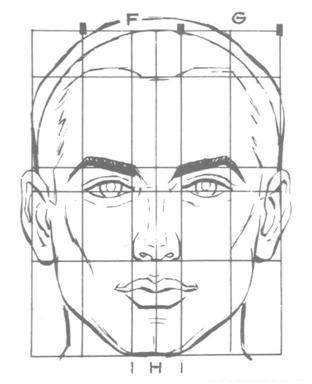 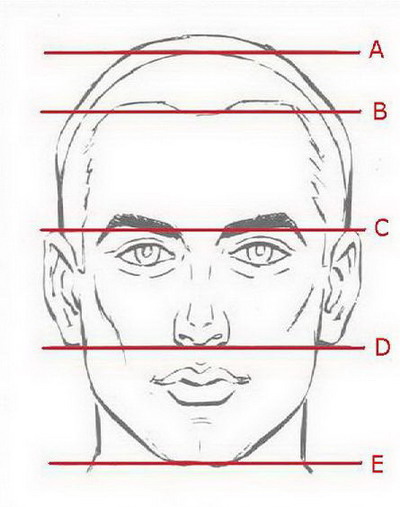 